УТВЕРЖДЕНОприказом Министерства экономического развития Донецкой Народной Республикиот 13 июля 2016 г.  №  70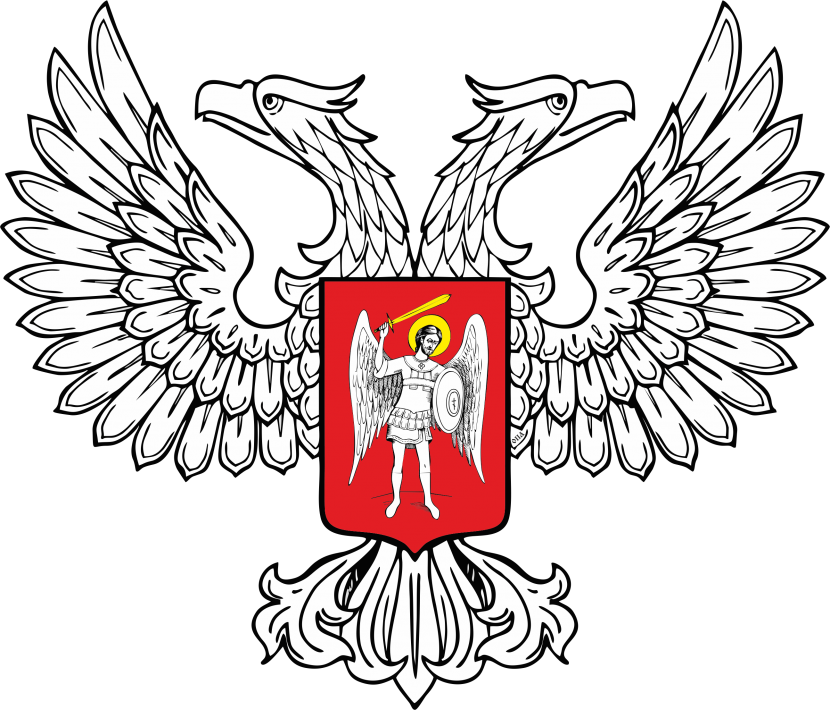 ИНСТРУКЦИЯпо заполнению формы №12 «Уведомление об акцепте предложения конкурсных закупок, ценового предложения (предложения по результатам применения процедуры закупки у одного участника)»1. Информация готовится на государственном языке Донецкой Народной Республики, подписывается уполномоченным лицом заказчика (с указанием должности, фамилии и инициалов) и удостоверяется в установленном порядке печатью заказчика.2. Дата заполняется в следующем порядке: число, месяц, год.3. Пункта 1:Заказчик определяется в соответствии с подпунктом 8 пункта 1.1  раздела I Временного Порядка о проведении закупок товаров, работ и услуг за бюджетные средства и собственные средства предприятий в Донецкой Народной Республике, утвержденного постановлением Совета Министров Донецкой Народной Республики от 31.05.2016 № 7-2 (далее – Порядок).Подпункт 1.1 -  указывается полное наименование заказчика.Подпункт 1.2 -  указывается идентификационный код по Единому государственному реестру юридических лиц и физических лиц-предпринимателей (идентификационный код по ЕГР).Подпункт 1.3 -  указываются: улица, номер дома, номер комнаты (офиса), наименование административно-территориальной единицы Донецкой Народной Республики (район, город, поселок, село), почтовый индекс.Подпункт 1.4 -  указывается должностное лицо заказчика, ответственное за проведение закупок (фамилия, имя, отчество, номер телефона и телефакса с указанием кода междугородной телефонной связи, e-mail).Подпункт 1.5 - указывается распорядитель средств или орган, к сфере управления которого принадлежит заказчик (полное наименование и идентификационный код по ЕГР).Подпункт 1.6 - указывается счет заказчика, открытый в ЦРБ, на который зачисляются бюджетные средства на осуществление  закупки.4. Пункт 2: Подпункт 2.1 - указывается информация о предмете закупки в соответствии с разделом XIII Порядка.Подпункт 2.2 - указывается количество товаров или объем выполнения работ или предоставления услуг, в случае разделения предмета закупки на лоты  указываются количество лотов и наименования каждого из них.Подпункт 2.3 - указывается место поставки товаров, выполнения работ или предоставления услуг.Подпункт 2.4 - указывается срок поставки (месяц, год) товаров, выполнения работ или предоставления услуг.5. Пункт 3 - процедура закупки указывается заказчиком в соответствии с пунктом 8.1 раздела VIII Порядка.6. Пункт 4  - указываются дата обнародования и номер объявления о проведении процедуры закупки, размещенного в официальном печатном издании и на веб-портале.7. Пункт 5:Подпункт 5.1 - указывается наименование юридического лица или фамилия, имя, отчество физического лица-предпринимателя в соответствии с паспортом или другими документами, удостоверяющими личность в соответствии с законодательством Донецкой Народной Республики.Подпункт 5.2 – указывается идентификационный код по Единому государственному реестру юридических лиц и физических лиц-предпринимателей (идентификационный код по ЕГР).Подпункт 5.3 - указываются: улица, номер дома, номер комнаты (офиса), наименование административно-территориальной единицы Донецкой Народной Республики (район, город, поселок, село), почтовый индекс.8. Пункт 6 - отмечается цена акцептованного предложения конкурсной закупки (ценового предложения, предложения по результатам применения  процедуры закупки у одного участника) в рублях (цифрами и прописью) либо в иностранной валюте (цифрами и прописью).В случае определения заказчиком частей предмета закупки (лотов) отмечается цена акцептованного предложения отдельно по частям предмета закупки (лотам).9. Пункт 7 - отмечается дата принятия решения об акцепте предложения конкурсной закупки (ценового предложения, предложения по результатам применения процедуры закупки у одного участника).10. Пункт 8 – указывается срок, в течение которого должен быть заключен договор о закупке.Начальник отдела регулированиятарифов и ценообразования						Л.Н. Возняк